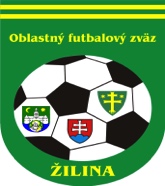 ÚRADNÁ SPRÁVA číslo 161. ŠDK - predseda Peter VACHAN, zasadnutie dňa 02.12. 2020ŠDK ďakuje všetkým klubom, funkcionárom, hráčom rozhodcom a ďalším osobám, ktoré zabezpečovali priebeh súťažných stretnutí v nedokončenej (prerušenej) jesennej časti súťažného ročníka 2020/2021, predovšetkým za úsilie a snahu odohrať čo najväčší počet stretnutí napriek komplikovanej situácii, za ústretovosť pri zmenách termínov stretnutí ako aj za pochopenie, že v tejto dobe je potrebné, aby futbal ľudí spájal a nie rozdeľoval. V zimnej prestávke prajeme všetkým predovšetkým pevné zdravie a na jar ihriská plné divákov.Disciplinárne oznamy: ŠDK zastavuje konanie o odvolaní TJ Dlhé Pole, nakoľko klub nedoplnil náležitosti odvolania, DP 83/4, 50 EURŠDK trestá TJ Dlhé Pole pokutou 50 EUR za neuhradenie mesačnej zbernej faktúry za mesiac október v lehote splatnosti. DP 64/1b, 10 EUR2.Sekretariát – ObFZ1.V nasledujúcom období, bude, v zmysle RaPP čl. 19 (2), d), e) možné podávať žiadosť o prestup amatéra: od 01.01. do 31.03. kalendárneho roka (zimné registračné obdobie s obmedzením),  od 01.01. do 31.03. kalendárneho roka (zimné registračné obdobie zo zahraničia). 2. V prípade transferu zo zahraničia vyplnený formulár „Žiadosť o transfer hráča – zahraničie“ s overeným podpisom hráča (priložiť kópiu dokladu totožnosti) zaslať na Matriku SFZ – pri dodržaní vyššie uvedených termínov. 3. V prípade postupu podľa čl. 15/5,6 je potrebné: • vyčkať na uzatvorenie prihlášok a zaradenie družstiev jednotlivými ObFZ, • postupovať výhradne prostredníctvom formulárov Žiadosť o zmenu registrácie/preregistrácia hráča a Žiadosť o dočasnú registráciu hráča, • Žiadosť o dočasnú registráciu hráča musí vždy predchádzať podaniu Žiadosti o zmenu registrácie/preregistrácie hráča, • na základe výkladu Matriky SFZ, v súlade so znením SP, v prípade, že FK nemá prihlásené družstvo dorastu do súťaže, ale má aktívne družstvo dospelých, poskytuje možnosť štartovať hráčovi z VS U17 a viac za družstvo dospelých a nie je možné v takom prípade využiť možnosť dočasnej registrácie, resp. preregistrácie takého hráča. 4. Upozorňujeme ISSF manažérov FK, že potvrdením žiadosti o registráciu hráča sa automaticky vygeneruje aj platný RP (virtuálny) a nie je potrebné o tento následne žiadať. Túto skutočnosť je možné si preveriť na profile hráča. 5. Upozorňujeme touto cestou na čl. 44b (RaPP) Prechodné ustanovenia súvisiace s krízovou situáciou spôsobenou ochorením COVOD-19, bod 4.„V súťažnom ročníku 2020/2021 môže byť hráč v priebehu jedného súťažného ročníka postupne registrovaný najviac v troch kluboch a štartovať v súťažnom stretnutí môže v priebehu jedného súťažného ročníka najviac za tri kluby“.  Ing. Igor Krško  v.r.                                              Milan Matejčík  v.r.   predseda ObFZ                                                   sekretár ObFZ